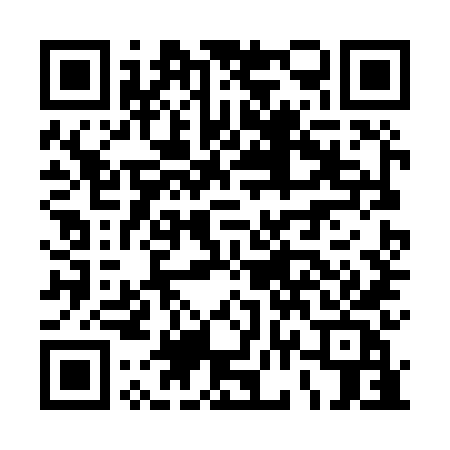 Prayer times for Vale de Juncal, PortugalMon 1 Apr 2024 - Tue 30 Apr 2024High Latitude Method: Angle Based RulePrayer Calculation Method: Muslim World LeagueAsar Calculation Method: HanafiPrayer times provided by https://www.salahtimes.comDateDayFajrSunriseDhuhrAsrMaghribIsha1Mon5:367:111:326:027:549:242Tue5:347:091:326:037:569:263Wed5:327:081:326:047:579:274Thu5:307:061:326:047:589:285Fri5:287:041:316:057:599:306Sat5:267:031:316:068:009:317Sun5:247:011:316:078:019:328Mon5:227:001:306:078:029:349Tue5:206:581:306:088:039:3510Wed5:186:561:306:098:049:3611Thu5:166:551:306:098:059:3812Fri5:146:531:296:108:069:3913Sat5:126:511:296:118:079:4114Sun5:106:501:296:118:099:4215Mon5:086:481:296:128:109:4416Tue5:076:471:286:138:119:4517Wed5:056:451:286:138:129:4618Thu5:036:441:286:148:139:4819Fri5:016:421:286:158:149:4920Sat4:596:411:286:158:159:5121Sun4:576:391:276:168:169:5222Mon4:556:381:276:178:179:5423Tue4:536:361:276:178:189:5524Wed4:516:351:276:188:199:5725Thu4:496:331:276:198:219:5826Fri4:476:321:266:198:2210:0027Sat4:456:311:266:208:2310:0128Sun4:436:291:266:218:2410:0329Mon4:426:281:266:218:2510:0530Tue4:406:261:266:228:2610:06